I – LES VECTEURS :http://vincent.geneau.free.fr/NewCligne/1_les_vecteurs_cours_grille_cours.htmlEn mécanique, on modélise les forces ou les vitesses avec un VECTEUR.Un vecteur, c’est :……………………………………………….……………………………………………....………………………………………………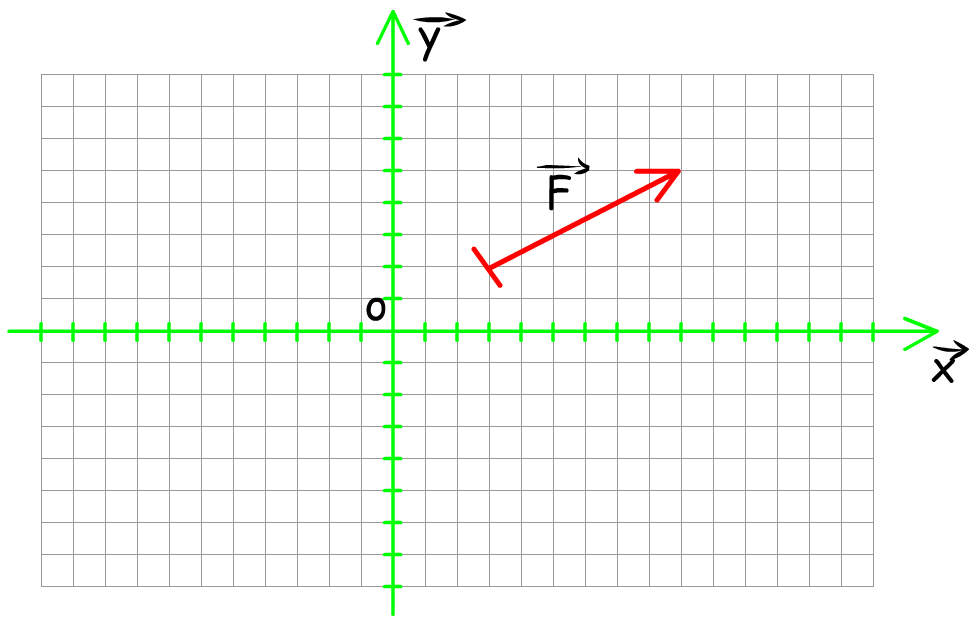 Donner les coordonnées du vecteur  : ………………………………………………………….Tracer ses composantes sur le graphe ci-dessus.Les coordonnées d’un vecteur :Dépendent de son emplacement dans le repèreNe dépendent pas de son emplacement dans le repèreSi un vecteur montre un sens qui va dans le sens inverse de Y ou de X, on insérera un signe moins pour exprimer son sens.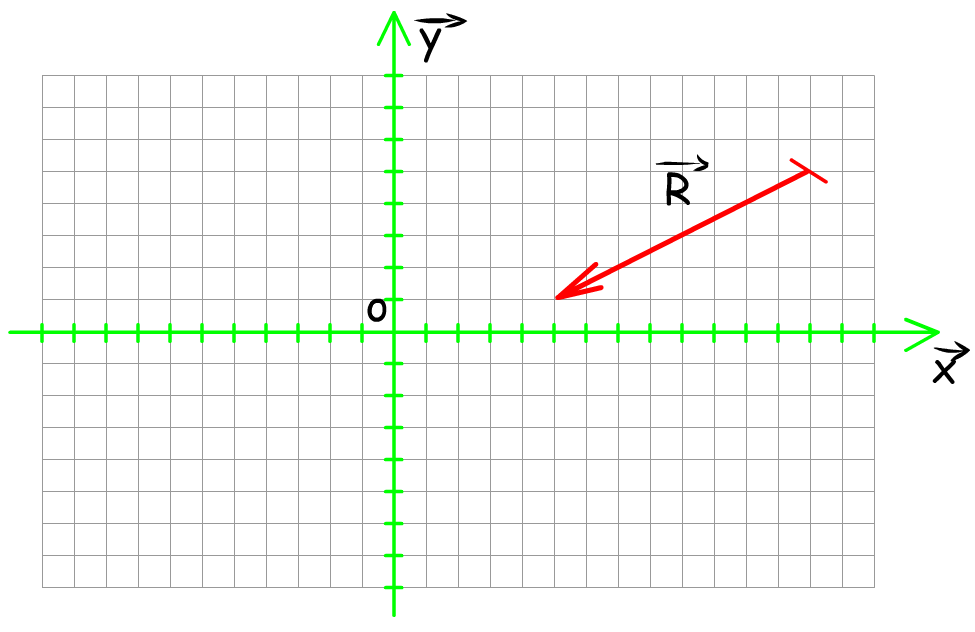 Donner les coordonnées du vecteur  : ………………………………………………………….On peut également additionner des vecteurs.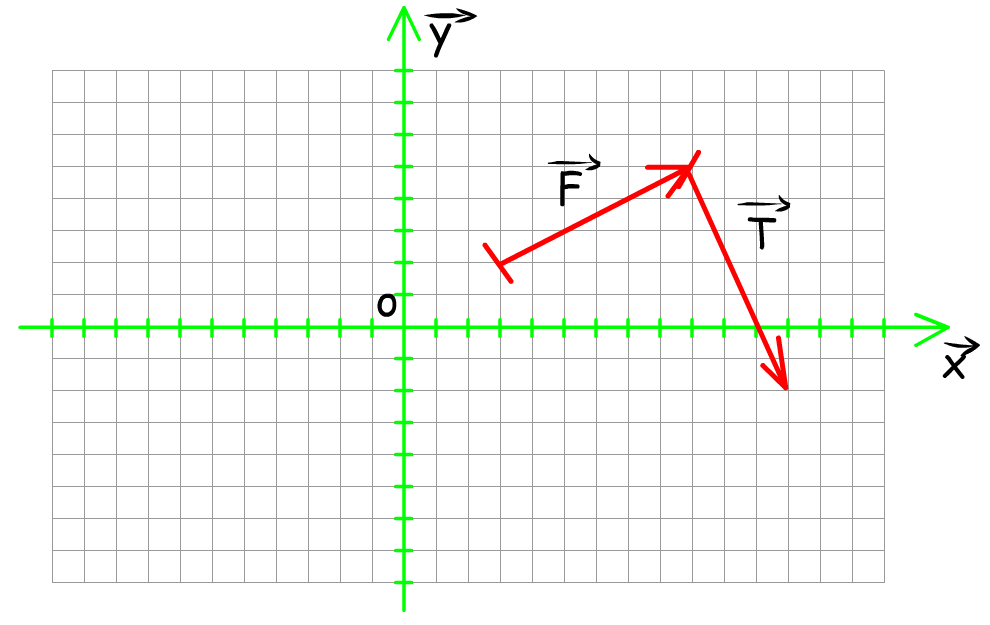 Donner les coordonnées du vecteur  : ………………………………………………………….Donner les coordonnées du vecteur  : ………………………………………………………….Tracer le vecteur Donner les coordonnées du vecteur  : ………………………………………………………….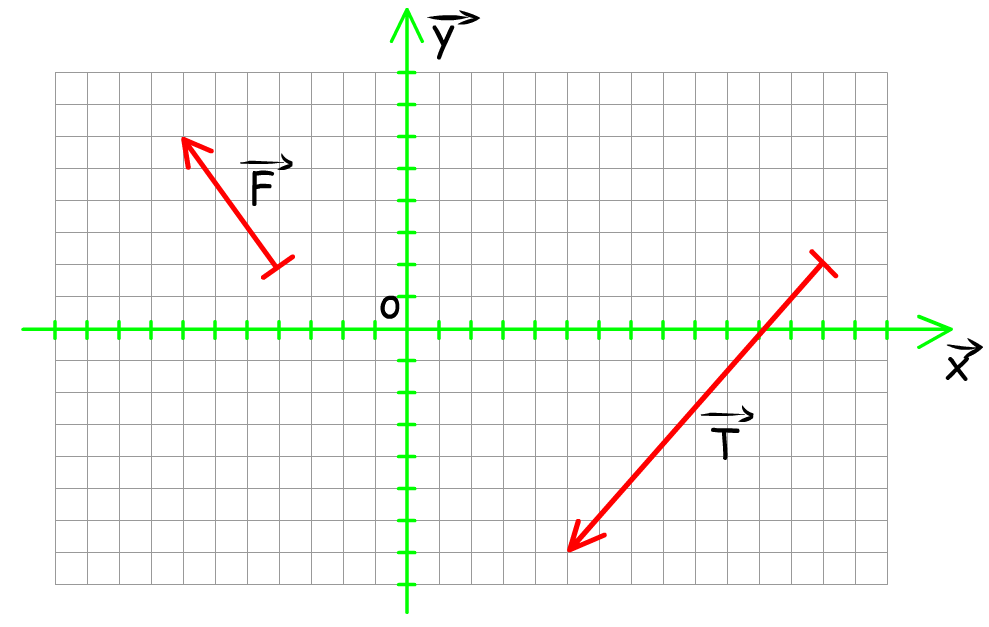 Donner les coordonnées du vecteur  : ………………………………………………………….Donner les coordonnées du vecteur  : ………………………………………………………….Tracer le vecteur Donner les coordonnées du vecteur  : ………………………………………………………….II – EXERCICES SUR LES VECTEURS :Faire les exercices sur les vecteurs :http://vincent.geneau.free.fr/NewCligne/2_exo_coord_sur_grille.htmlFaire valider la fin de l’exercice par le professeur.III – COMPOSANTES D’UN VECTEUR :http://vincent.geneau.free.fr/NewCligne/3_les_vecteurs_cours_cos.htmlLes vecteurs sont donnés avec une norme  et une inclinaison α.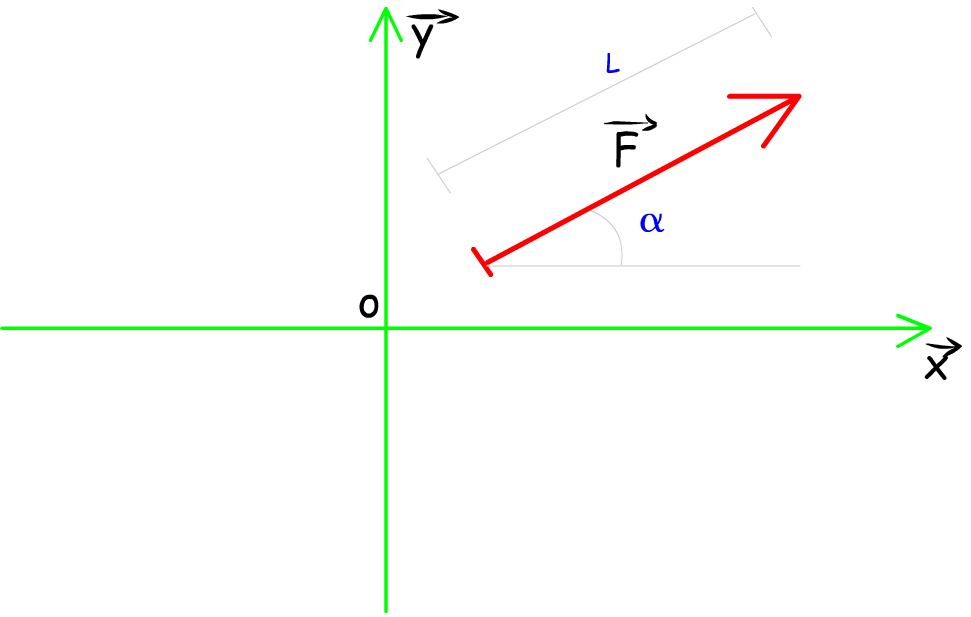 Coordonnées X et Y du vecteur à partir de sa norme et d’un angle :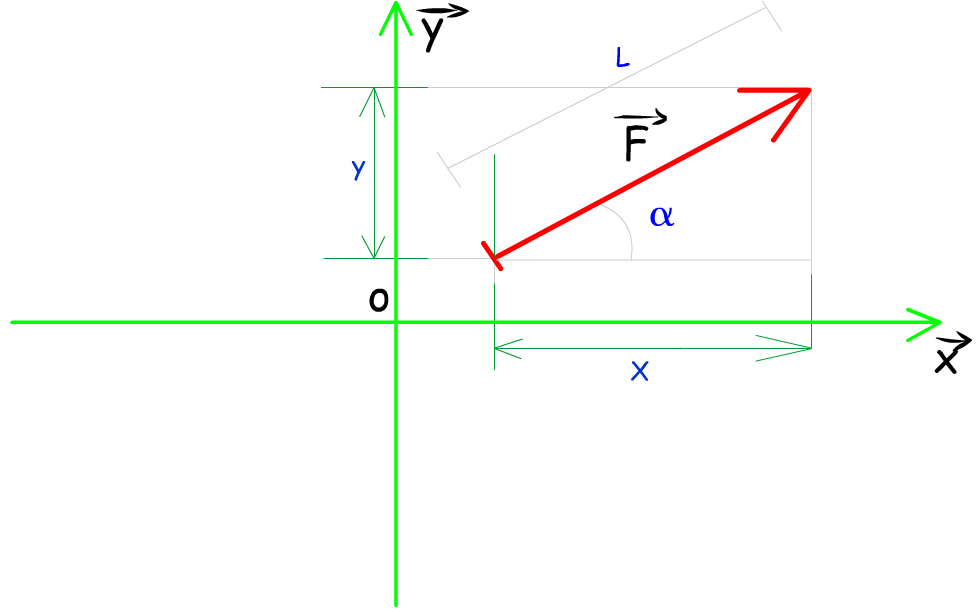 Application numérique pour L = 150 et α = 30°Norme et angle d’un vecteur à partir de ses coordonnées X et Y :Synthèse :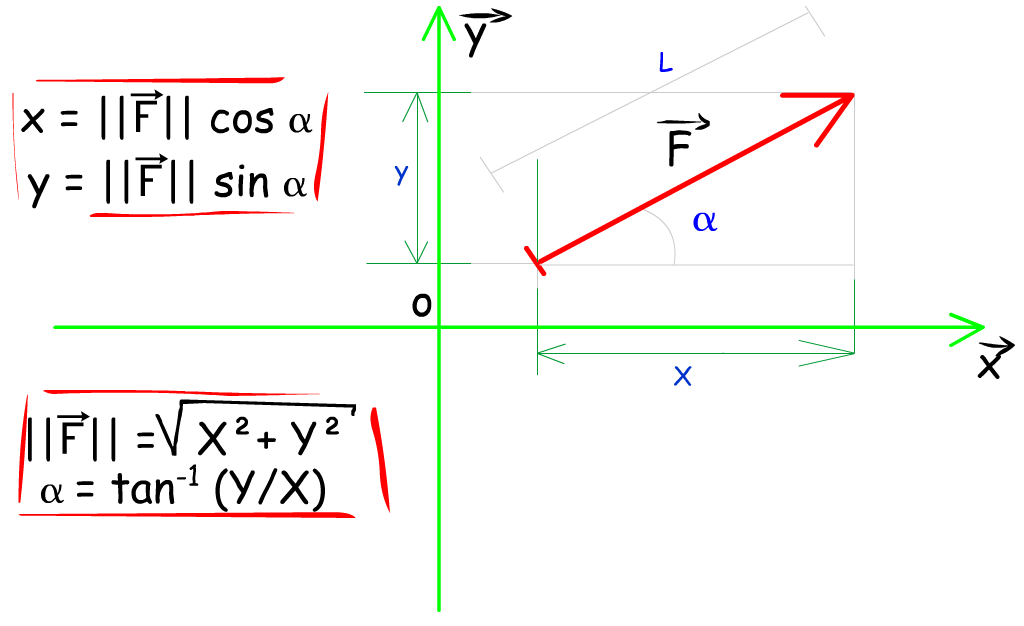 IV – EXERCICES SUR LES COMPOSANTES DES VECTEURS :Faire les exercices sur les composantes des vecteurs :http://vincent.geneau.free.fr/NewCligne/4_exo_coord_conversion.htmlFaire valider la fin de l’exercice par le professeur.V – LE PRODUIT VECTORIEL (pour information) :https://docs.google.com/presentation/d/e/2PACX-1vT2yX8f28kDnufZxOZ5otHgvLNs_vVeGr7EDU3H3UEyXu3hyb6APidZoCUkSOnP3kXQJ1nd455oIk1D/pub?start=false&loop=false&delayms=60000#slide=id.pLire l’animation est compléter la formule du produit vectoriel :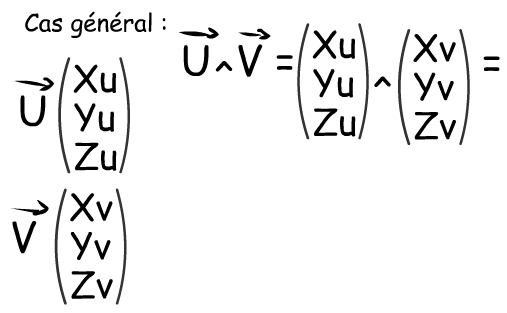 VI – EXERCICES SUR LE PRODUIT VECTORIEL :Faire les exercices sur le produit vectoriel :http://vincent.geneau.free.fr/NewCligne/6_produit_vectoriel_exo.htmlFaire valider la fin de l’exercice par le professeur.BTS DRBLycée du Bois - MouchardOUTILS MATHEMATIQUES POUR LA MECANIQUE TPBTS DRBLycée du Bois - MouchardOUTILS MATHEMATIQUES POUR LA MECANIQUE CHAPITRE 2Coordonnée X =Coordonnée Y =Coordonnée X =Coordonnée Y =Norme de  : Angle du vecteur avec l’horizontale α